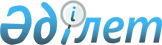 Об определении перечня должностей специалистов образования и культуры, работающих в сельской местности
					
			Утративший силу
			
			
		
					Постановление акимата города Степногорска Акмолинской области от 9 апреля 2012 года № А-4/142. Зарегистрировано Управлением юстиции города Степногорска Акмолинской области 28 апреля 2012 года № 1-2-163. Утратило силу постановлением акимата города Степногорска Акмолинской области от 1 апреля 2014 года № а-4/138      Сноска. Утратило силу постановлением акимата города Степногорска Акмолинской области от 01.04.2014 № а-4/138 (вводится в действие со дня официального опубликования).      Сноска. Заголовок постановления в редакции постановления акимата города Степногорска Акмолинской области от 11.10.2013 № а-10/405 (вводится в действие со дня официального опубликования).

      В соответствии со статьями 18, 238 Трудового Кодекса Республики Казахстан от 15 мая 2007 года, Законом Республики Казахстан от 23 января 2001 года «О местном государственном управлении и самоуправлении в Республике Казахстан», на основании решения Степногорского городского маслихата от 8 декабря 2011 года № 4С-46/11 «О согласовании перечня должностей специалистов образования, культуры, работающих в аульной (сельской) местности, имеющих право на повышение должностных окладов и тарифных ставок» акимат города Степногорска ПОСТАНОВЛЯЕТ:



      1. Определить перечень должностей специалистов образования и культуры, работающих в сельской местности, согласно приложению.

      Сноска. Пункт 1 в редакции постановления акимата города Степногорска Акмолинской области от 11.10.2013 № а-10/405 (вводится в действие со дня официального опубликования).



      2. Контроль за исполнением настоящего постановления возложить на заместителя акима города Степногорска Садвокасову Г.А.



      3. Настоящее постановление вступает в силу со дня государственной регистрации в Департаменте юстиции Акмолинской области и вводится в действие со дня официального опубликования.      Аким города Степногорска                   А. Никишов      «СОГЛАСОВАНО»      Начальник

      государственного учреждения

      «Отдел культуры и

      развития языков

      города Степногорска»                       И. Ковцур      Начальник

      государственного учреждения

      «Отдел образования

      города Степногорска»                       Т. Семенюк

Приложение к постановлению   

акимата города Степногорска  

от 9 апреля 2012 года № а-4/142 Перечень

должностей специалистов образования и культуры, работающих в  сельской местности      Сноска. Приложение в редакции постановления акимата города Степногорска Акмолинской области от 11.10.2013 № а-10/405 (вводится в действие со дня официального опубликования).

      1. Должности специалистов образования:

      1) руководитель государственного учреждения;

      2) заместитель руководителя государственного учреждения;

      3) учителя всех специальностей;

      4) психолог;

      5) воспитатель;

      6) медицинская сестра;

      7) вожатый;

      8) методист;

      9) руководитель кружка;

      10) библиотекарь;

      11) музыкальный руководитель.



      2. Должности специалистов культуры:

      1) заведующий клубом;

      2) библиотекарь.
					© 2012. РГП на ПХВ «Институт законодательства и правовой информации Республики Казахстан» Министерства юстиции Республики Казахстан
				